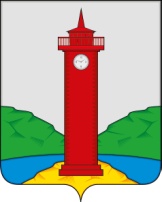 АДМИНИСТРАЦИЯ СЕЛЬСКОГО ПОСЕЛЕНИЯ КурумочМУНИЦИПАЛЬНОГО района ВолжскийСАМАРСКОЙ ОБЛАСТИ ПОСТАНОВЛЕНИЕот «15» мая 2018 года    № 183Об утверждении проекта планировки территории 
совмещенного с проектом межевания территории объекта: «Наружные (магистральные) инженерные сети электроснабжения (6 кВ) от ПС «Курумоч»В соответствии с Градостроительным кодексом Российской Федерации, Федеральным законом от 06.0.2003г. № 131-ФЗ «Об общих принципах организации местного самоуправления в Российской Федерации», учитывая результаты публичных слушаний, оформленные заключением о результатах публичных слушаний в сельском поселении Курумоч муниципального района Волжский Самарской области по вопросу проекта  планировки территории, совмещенного с проектом  межевания территории объекта: «Наружные (магистральные) инженерные сети электроснабжения (6 кВ) от ПС «Курумоч» от 03.03.2018 г., опубликованным в ежемесячном информационном вестнике «Вести сельского поселения Курумоч» № 9 (177)  от 15.05.2018 г., руководствуясь Уставом сельского поселения Курумоч муниципального района Волжский Самарской области, Администрация сельского поселения Курумоч муниципального района Волжский Самарской области ПОСТАНОВЛЯЕТ:Утвердить проект планировки территории 
совмещенного с проектом межевания территории объекта: «Наружные (магистральные) инженерные сети электроснабжения (6 кВ) от ПС «Курумоч» в границах сельского поселения Курумоч муниципального района Волжский Самаркой области. 2. Опубликовать настоящее Постановление в ежемесячном информационном вестнике «Вести сельского поселения Курумоч» и на официальном информационном сайте Администрации сельского поселения Курумоч муниципального района Волжский Самарской области http://sp-kurumoch.ru/ в сети Интернет.3. Контроль за исполнением настоящего Постановления оставляю за собой.Глава сельского поселения Курумоч                         		            О.Л. КатынскийКулешевская 3021917  